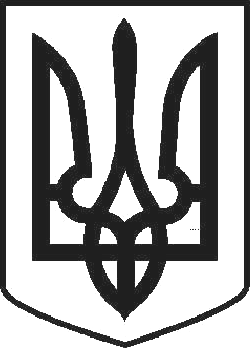 УКРАЇНАЧОРТКІВСЬКА МІСЬКА РАДА СОРОКОВА СЕСІЯ СЬОМОГО СКЛИКАННЯРІШЕННЯвід  21 червня 2018 року	№ 1108м. ЧортківПро розробку стратегічного плану розвитку Чортківської міської ради Тернопільської області на 2019-2026 рокиЗ метою реалізації проекту «Польський досвід для розробки Стратегічного плану розвитку Чортківської міської ради Тернопільської області на 2019-2026 роки», який було подано в партнерстві із Товариством Розвитку Сольця-Куявського, м. Солець-Куявський, Куявсько-Поморське воєвудство, Польща, в рамках Програми  RITA "Зміни в регіоні", керуючись пунктом 22 частини 1 статті 26 Закону України "Про місцеве самоврядування в Україні" міська радаВИРІШИЛА:Розпочати процес розробки Стратегічного плану розвитку Чортківської міської ради Тернопільської області на 2019-2026 роки спільно з партнерським містом Солець-Куявський в рамках програми RITA – Зміни в регіоні (RITA – Przemiany w regionie) за підтримки Польсько-Американського Фонду Свободи.Доручити відділу муніципальних розвитку, інновацій та енргоефективності міської ради здійснити необхідну організаційну роботу щодо розробки вказаного документу, починаючи з дати прийняття даного рішення, та винести вказаний документ на затвердження сесією Чортківської міської ради у квітні 2019 р.Контроль та організацію виконання рішення покласти на заступника міського голови з питань діяльності виконавчих органів міської ради Тимофія Р.М. та постійну комісію міської ради з гуманітарних питань та соціального захисту громадян.Міський голова	Володимир ШМАТЬКО